Wrocław, dn. 22.03.2021 r.GMINA WROCŁAW – ZARZĄD
GEODEZJI,  KARTOGRAFII  I  KATASTRU  MIEJSKIEGO
WE WROCŁAWIU
AL. MARCINA KROMERA 44, 51-163 WROCŁAW,
TEL. 71 32 72 100  FAX. 71 32 72 390
e-mail: sekretariat@zgkikm.wroc.pl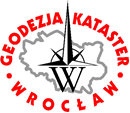 NIP 897-13-83-551Informacja o wyborze ofertydotyczy postępowania pn.: „Przekształcenie do postaci elektronicznej (skanowanie) zbioru dokumentów uzasadniających wpisy do ewidencji gruntów i budynków zgromadzonych w ZGKIKM oraz umiejscowienie ich w utworzonych przez Wykonawcę odpowiednich strukturach katalogów” (post. ZGKIKM.EA.260.2.1.2021) Gmina Wrocław -  Zarząd Geodezji, Kartografii i Katastru Miejskiego we Wrocławiu, na podstawie art. 253 ust. 2 ustawy z dnia 11 września 2019 r. „Prawo zamówień publicznych” (Dz.U. z 2019 r. poz. 2019 ze zm.), zwanej dalej w treści „ustawą Pzp” informuje, iż w niniejszym postępowaniu dokonano wyboru oferty złożonej przez Wykonawcę:Digital-Center Sp. z o.o.ul. Krzemowa 1, Złotniki62-002 Suchy Laswartość brutto oferty: 224 844 zł Uzasadnienie wyboru oferty:Wybrana oferta spełnia wszystkie wymagania Zamawiającego zawarte w SWZ i uzyskała największą łączną liczbę punktów dla wyznaczonych kryteriów oceny ofert.Poniżej przedstawiamy punktację przyznaną Wykonawcom w poszczególnych kryteriach oceny ofert oraz punktację łączną:DYREKTORAnna GłuchNumer ofertyNazwa (firma)i adres WykonawcyPunktacja1Archus Sp. z o.o.ul. Józefowska 540-144 KatowiceOferta odrzucona2„to fix XYZ” Sp. z o.o.ul. Cyfrowa 671-441 SzczecinKryterium „Cena” Pc = 48,19 pktKryterium „Okres gwarancji za wady”Pg = 40 pktRazem:  88,19 pkt3Konsorcjum w składzie:GCPS Sp. z o.o. – Lider Konsorcjumul. Bursaki 19A20-150 LublinGGPS Sp. z o.o. – Członek Konsorcjumul. Bursaki 19A20-150 LublinKryterium „Cena” Pc = 36,27 pkt Kryterium „Okres gwarancji za wady” Pg = 40 pktRazem:  76,27 pktNumer ofertyNazwa (firma)i adres WykonawcyPunktacja4Okręgowe Przedsiębiorstwo Geodezyjno- Kartograficzne w Krakowie Sp. z o.o.ul. K. Łowińskiego 7E31-752 KrakówOferta odrzucona5MGGP S.A.ul. Kaczkowskiego 633-100 TarnówKryterium „Cena” Pc = 39,45 pktKryterium „Okres gwarancji za wady” Pg = 40 pktRazem: 79,45 pkt 6Digital-Center Sp. z o.o.ul. Krzemowa 1, Złotniki62-002 Suchy LasKryterium „Cena” Pc = 60 pktKryterium „Okres gwarancji za wady” Pg = 40 pktRazem:  100 pkt7SCAN CENTRE Krzysztof Krauseul. Strzelecka 7B84-200 WejherowoOferta odrzucona8JAKETRON Jakub Fryzielul. Białobrzeska 3797-200 Tomaszów MazowieckiKryterium „Cena” Pc = 42,06 pktKryterium „Okres gwarancji za wady”  = 40 pktRazem:  82,06 pkt9INWAR S.A.ul. Juliana Tuwima 498-200 SieradzKryterium „Cena” Pc = 40,62 pktKryterium „Okres gwarancji za wady” Pg = 40 pktRazem: 80,62 pkt10GEOFABRYKA Sp. z o.o.ul. Prosta 19/587-100 ToruńKryterium „Cena” Pc = 46,79 pktKryterium „Okres gwarancji za wady” Pg = 40 pktRazem:  86,79 pkt11O&S Computer-Soft Sp. z o.o.ul. Żwirki i Wigury 8-1258-301 WałbrzychOferta odrzucona